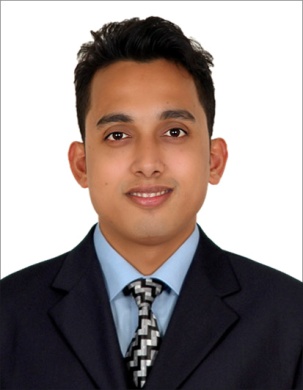 SurajSuraj.363708@2freemail.comSummary                           Customer -oriented fast food Manager with deep experience in systems and processes, food safety regulations and pacesetter. Friendly, hardworking team player with a passion for food and customer satisfaction. , Desires a position in a fast-paced Restaurant or Café.Preferred Area:  Food & beverages.Availability: Full time.EducationGovernment Senior Secondary School – Chandigarh, India.(2009) Bachelor of Science in Hotel Management & Catering Technology Chandigarh, India.(2013)         HighlightsReliable and punctual.                                  Neat, professional appearance.Very supportive and have ability.Excellent multi-task.Engaging personality.Culinary knowledge.Commitment towards work.Very supportive and have ability to grasp new concepts.Proven leader.AccomplishmentsServed as key contributing member to Leadership team.Understanding customer satisfaction through regular interactions & feedback both on the floor and by feedback calls.Mentor, Motivate & monitor the frontline team to ensure delivery of qualify services responsible for ordering.Understanding customer expectations and requirements to align Dine in services and home delivery services accordingly. Researched, calmed and rapidly resolved client conflicts to prevent loss of key accounts.Customer Assistance.Worked with company systems such as Live Support and diligently completed all assigned tasks, working overtime as needed.Handling customer calls and quires.Financial ExcellenceControlling food cost by following the standards, keeping very close tracks of inventory at all items.Experience                                             Pizza Hut India – ChandigarhShift Manager (O7/2013 – 08/2015)Prevented store losses using awareness, attention to detail and integrity.Organized weekly sales reports for the sales department to track product success.Developed highly empathetic client relationships and earned reputations for exceeding sales goals.Cross trained and provided back-up for the other customer service representatives when needed.Expressed appreciation and invited customers to return to the store.Worked as team leader performing cashier duties, product assistance and cleaning.Promptly responded to general inquiries from member, staff, and clients via mail, e-mail and fax. Stocked and rotated inventory regularly.Generated leads for new sales through telephone and email contact with customers.Regularly sought opportunities to up sell and add on additional merchandise.                                          Chicking (Albayan food LLC) – Dubai      Assistant Manager (07/2015 – Still working)Working with the operation manager to improve operation, sales and profitability.Maximizing profits by controlling labor costs and expenses. Continuously reviewing and managing team performance.Supporting the Store Manager in identifying opportunities for commercial advantage.Providing an exceptional in store experience for customers.Checking off and signing invoices and credit notes on a weekly basis.Managing staff training requirements.Delegate work and give tasks to individuals to do.Technical certificatesThree months course in basic computer.                 Academic Achievement Award3rd place in Ball Badminton in state school Tournament.Participated in School Theatre play role.4th place in Chandigarh junior state Ball Badminton Championship.Got two times Employee of the month in Pizza Hut Restaurant.Got Area Coach Award for quarterly basis performance. Rewarded as best Assistant manager in Chicking.Personal DetailsDate of Birth:            11-Sep -1990Civil Status:               SingleNationality:                IndianLanguages Spoken:   English, Hindi, Bengali, PunjabiVisa Status:                Employment Visa (Al Bayan food LLC)     INTERESTSIn view of the above I request your kind consideration to give me the opportunity to serve youresteemed organization in the capacity mentioned above for which act of kindness I shall be verythankful and grateful to you.DECLARATIONI hereby declare that the above information and particulars are correct to the best of my knowledgeand belief.References can be furnished upon request.